РЕШЕНИЕОб избрании председателя Городской Думы Петропавловск-Камчатского городского округаРуководствуясь статьей 27.1 Устава Петропавловск-Камчатского городского округа и статьей 4 Решения Городской Думы Петропавловск-Камчатского городского округа от 13.07.2018 № 82-нд «О Регламенте Городской Думы Петропавловск-Камчатского городского округа», Городская Дума Петропавловск-Камчатского городского округаРЕШИЛА:считать избранным председателем Городской Думы Петропавловск-Камчатского городского округа Лиманова Андрея Сергеевича, депутата Городской Думы Петропавловск-Камчатского городского округа по единому муниципальному избирательному округу.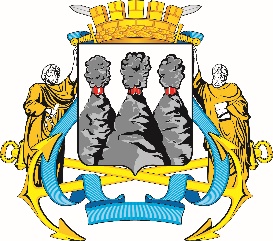 ГОРОДСКАЯ ДУМАПЕТРОПАВЛОВСК-КАМЧАТСКОГО ГОРОДСКОГО ОКРУГАот 05.10.2022 № 2-р1-я сессияг.Петропавловск-КамчатскийПредседатель Городской Думы Петропавловск-Камчатского городского округа А.С. Лиманов